                                                                                                                    Valmadrera, Gennaio 2018ASSEMBLEA GENERALE ORDINARIA     Caro Socio,è convocata per  Sabato 10 Marzo 2018, presso la nostra sede, nel Centro  Giovanile di Valmadrera in via Bovara 11, l‘Assemblea Ordinaria dei Soci, in prima convocazione alle ore 20, ed in seconda convocazione alle ore 21, con il seguente ordine del giorno:ELEZIONE PRESIDENTE DELL’ASSEMBLEAELEZIONE SEGRETARIO DELL’ASSEMBLEANOMINA DEL COLLEGIO ELETTORALERELAZIONE MORALE,SPORTIVA FINANZIARIA DELLA SOCIETA’VARIE ED EVENTUALILa lista dei candidati ti verrà inviata 7 giorni prima dell’Assemblea.Se vuoi porre la tua candidatura sei pregato di dare la tua adesione nominativa   in sede entro Martedi’ 13/02/2018.Qualora fossi impossibilitato a presenziare all’Assemblea, essendo comunque utile che tutti votino, potrai inviare la lista coi tuoi personali voti, in busta bianca sigillata, accompagnata dalla delega che troverai allegata alla lista candidati, tramite un socio di tua fiducia.A chiudere la serata la Società offrirà un brindisi in onore del nuovo consiglio.N.B. Si comunica ai soci residenti fuori Valmadrera che l’informatore della società’         “ IL CROCIATINO”  è da  ritirarsi in sede anche tramite conoscienti con l’anno nuovoIL CONSIGLIO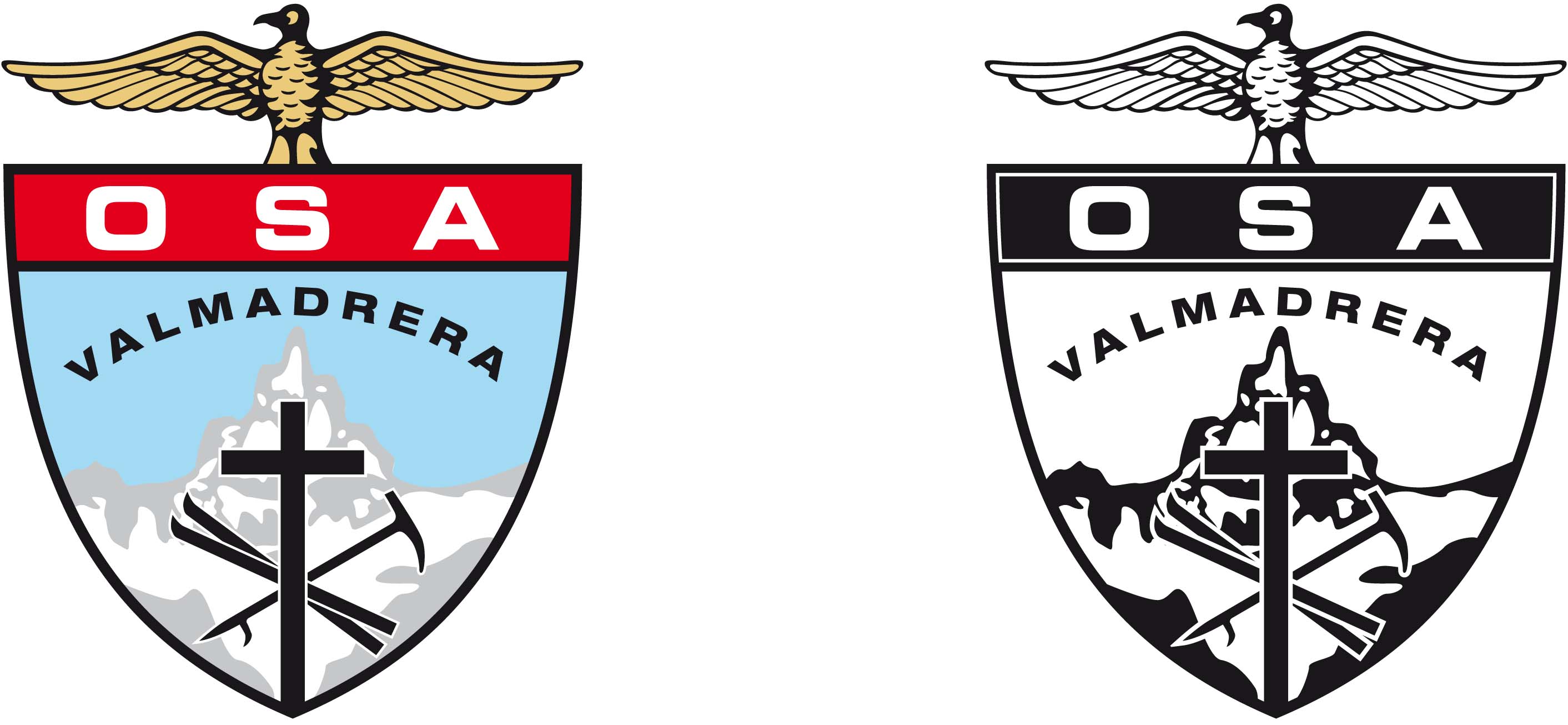 ORGANIZZAZIONE SPORTIVA ALPINISTIORGANIZZAZIONE SPORTIVA ALPINISTI23868  VALMADRERA (Lecco)Via Bovara, 11  -  Tel./Fax  0341 202447e-mail: osavalmadrera@tiscali.itPartita IVA  01275000139(orario segreteria: Martedì e Venerdì dalle 21 alle 23)